DodavatelPilulka Lékárny a.s. Drahobejlova 1073/36 19000 Praha 9Provozovna: Pilulka Lékárna československé armády 1566/2Faktura - daňový doklad č. 2110480156OdběratelNárodní ústav duševního zdraví Topolová 74825067 KlecanySpolečnost je zapsaná v OR u Městského soudu v Praze spisová značka 8 20249, den zápisu 3.12.2014 Poznámka: ambulanceFakturujeme Vám zboží dodané na těchto dodacích listech, které jsou nedílnou součástí faktury:Částka k úhradě celkem (Kč): 	249 961,621Pilulka Lékárna470 01 česká Lípa, · SA 1566/2IČO: 036 15 278 VYMAZÁNOPilulka Lékárny a.s.VydalPřijalDrahobejlova 1073/36 19000 Praha 9Provozovna: Pilulka Lékárna československé armády 156612 47001 česká LipaIČ: 03615278	DIČ: CZ03615278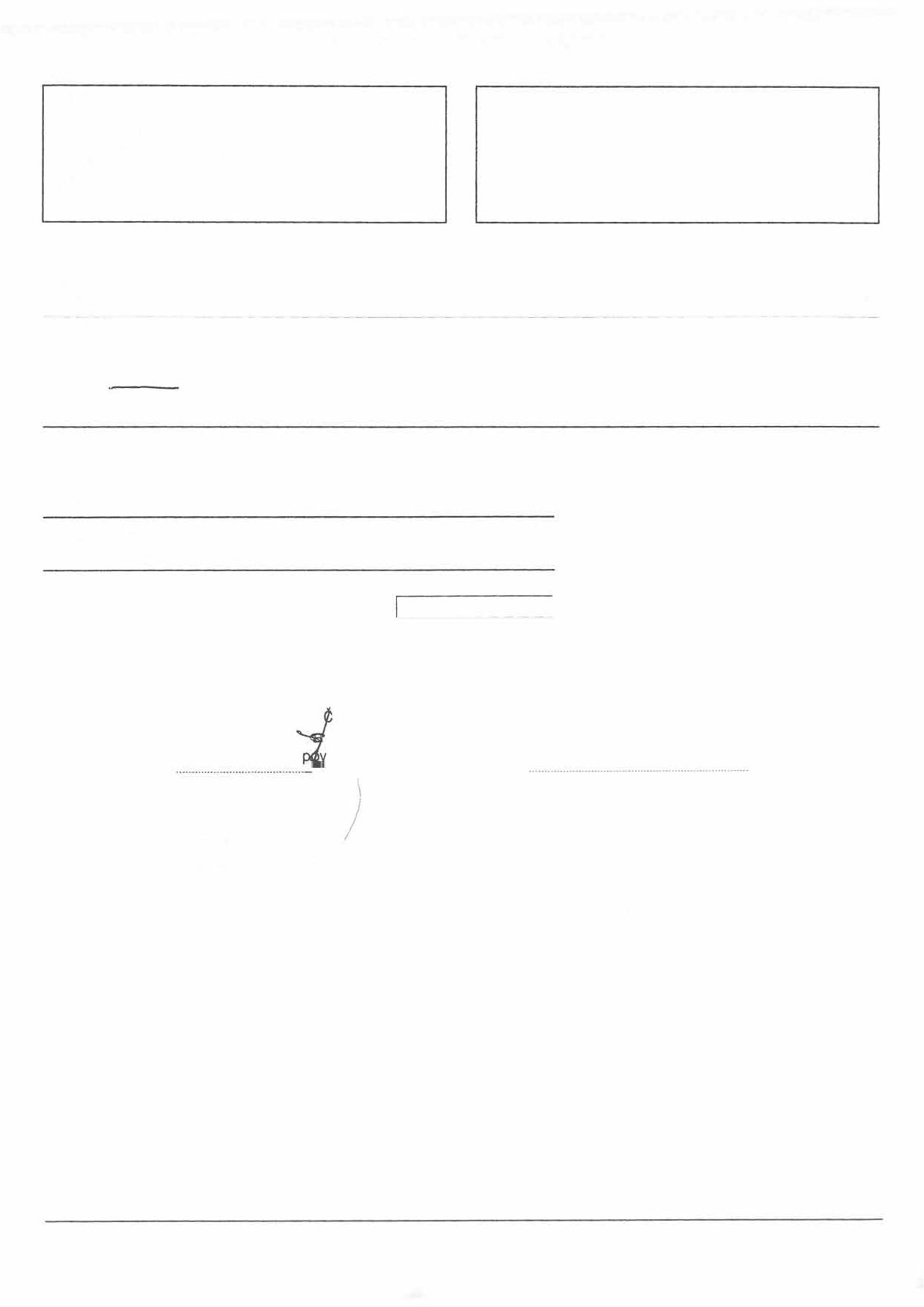 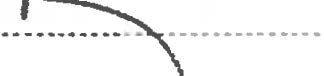 28.06.2021 10:53strana 1/147001 Česká Lípa47001 Česká LípaIČ: 03615278IČ: 03615278DIČ: CZ03615278DIČ: CZ03615278IČ:23752DIČ: CZ00023752DIČ: CZ00023752Interní číslo663663Typ platbyPfevodemPfevodemBankaČeská spořitelna, a.s.Česká spořitelna, a.s.Datum vystaveníDatum vystavení28.06.2021Číslo účtu6557512 / 08006557512 / 0800Datum uskutečnění zdanitelného plněníDatum uskutečnění zdanitelného plnění25.06.2021Variabilní symbol21104801562110480156Konstantní symbolDatum splatnostiDatum splatnosti12.07.2021číslo případuČíslo žádankyPočet položekPořízenoProd.cena bez DPHProd.cena s DPH17221721202.06.20216 218,556954,05174717461410.06.202193890,85103 285,33179517942123.06.2021127 020,22139 722,24Rekapitulace DPH:SazbaZákladDPHCelkemDruhá snížená sazba DPH10,00%225 988,7522 598,87248 587,62První snížená sazba DPH15,00%107,8316,17124,00Základní sazba DPH21,00%1 033,05216,951 250,00Celkem227 129,6222 832,00249 961,62